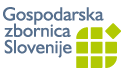 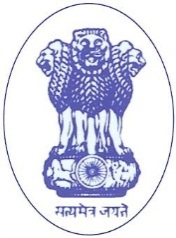 PRIJAVNICA“Indija in Slovenija kot poslovni partnerici”
IEDC – Poslovna šola Bled28. marec 2012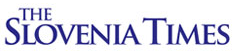 Medijski partner: Ime: Priimek: Organizacija/Podjetje:Pozicija: Tel. številka:E-mail: 